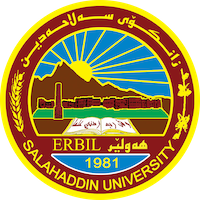 Academic Curriculum Vitae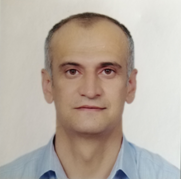 Personal Information:Full Name: Dr. Nawzad Bawakir KadirAcademic Title: Assistant ProfessorEmail: (university email): nawzad.kadir@su.edu.krdMobile: 07504482196Education:Employment:Teaching experience:Research and publicationsConferences and courses attended.Funding and academic awards List any bursaries, scholarships, travel grants or other sources of funding that you were awarded for research projects or to attend meetings or conferences.Professional Social Network Accounts:List your profile links of ReserchGate, LinkedIn, etc.Degrees DepartmentUniversityCountry Date of Completion  BSc Biology    Mosul Iraq  1991 Diploma MSc Plant Protection   Salahaddin Kurdistan  Region/   Iraq  2002 PhD Biomedical & Bioscinces    Plymouth  UK  2014YearDepartmentCollageUniversity1997Plant ProductionAgriculture Engineering SciencesSalahaddin University2002Plant ProtectionAgriculture Engineering SciencesAssistant Lecture Salahaddin University2008Plant ProtectionAgriculture Engineering SciencesLecturerSalahaddin University           2017Plant ProtectionAgricultural Engineering SciencesAssistant ProfessorStageDepartmentCourse TeachingNo.First stageUndergraduate / Plant protectionGeneral EntomologySecond StageUndergraduate / Plant protectionInsect structure and taxonomy  Third stageUndergraduate / Plant protectionInsect PhysiologyFourth SageUndergraduate / Plant protectionBiological controlFourth SageUndergraduate / Plant ProtectionStore product insectsFourth SageUndergraduate / Plant ProtectionField crop insects            Third stageUndergraduate / Field cropsTechnology of crop insect controlPhD. studentsPostgraduate/ Plant ProtectionIPMMsc. studentsPostgraduate/ Plant ProtectionInsect-plant interactionMsc. studentsPostgraduate/ Plant ProtectionInsect Behavior PhD. StudentsPostgraduate/ Plant ProtectionForest EntomologyNoResearch TitleThe pomegranate fruits worm Ectomyelois ceratoniae (Lepidoptera: Pyralidae) and their chemical control in Erbil Governorate.Survey of important insect pests in Erbil region-iraqIsolation and identification of a Hymenopteran parasite from the lemon butterfly pupae Papilio demoleuo (Lepidoptera: Papilionidae)Grape leaf worm Theretra alecto cretica (Sphingidae:Lepidoptera) and its infection by the bacterium Bacillus thuringiensis.The susceptibility of some okra Hibiscus esculentus of varieties to the infestation by cotton seed by Oxycarens hyalinipenuis costa (Lygaeidae:hemiptera) and cotton spring boll worm Earias insulina boisd.(Phalaenidae: Lepidoptera) in Erbil, Kurdistan region, IraqA survey of aphid parasitoids and hyperparasitoids (Hymenoptera) on six crops in the Kurdistan Region of IraqA new species of the genus Epuraea erichuson, 1843 from Iraq (Colleoptera: Nitidulidae, Epuraeinae)Description of sap beetles Caropophilus humeralis (Fabrecius, 1798) (Colleoptera: Nitidulidae) from Erbil Governorate, Kurdistan Region.IraqDescription of hairy rove beetles Creophilus maxillosus (Linnaeus, 1758) (Colleoptera: Staphylinidae) for Erbil Governorate, Kurdistan Region, IraqTHE EFFECT OF SOIL FERTILITY ON ABOVE-GROUND APHID DEVELOPMENT VIA CHEMICAL AND MORPHOLOGICAL CHANGES IN THE PLANTDescription, distribution and checklist of Earwigs Forficula auricularia L. in Erbil Province, Kurdistan region, IraqEffect of pitfall trap size on the abundance and diversity of ground dwelling insects in an arable land within Erbil Province- Kurdistan region-IraqPLANT MEDIATED EFFECTS OF EARTHWORMS ON APHID DYNAMICSPopulation surveillance of the Euproctis melanaia (Staudinger,1892) (Lepidoptera: Lymantriidae) in Oak trees.EVALUATION OF CERTAIN CHEMICAL AND BIO-PESTICIDES EFFICACY AGAINST INFESTATION OF SESAME WEBWORM (ANTIGASTRA CATALAUNALIS DUP.) ON SESAME CROP IN ERBIL CITYThe Diversity of Lepidopteron pests and assessing their infestation ratios and damages on cruciferous cropsMolecular identification of  Euproctis melania (Lepidoptera: Lymantriidae) in Kurdistan Region-IraqDistribution and structure of aphid and their parasitoids community in the Kurdistan Region-IraqDESCRIPTION OF SAP BEETLES, CAROPOPHILUS HUMERALIS (FABRICIUS, 1798)(COLEOPTERA: NITIDULIDAE) FROM ERBIL GOVERNORATE KURDISTAN REGION, IRAQSecond International conference of sunn pest Eurygaster integricips Puton in Aleppo Syria.Plymouth University conference /UKCambridge conference /UKInternational conference of Salahaddin-University -ErbilThe 2nd Scientific Agricultural Conference Salahaddin- University-ErbilInternational collaboration conference of modern agricultural technology (ICCMAT 2023)The 2nd Scientific Agricultural Conference Duhok- University-DuhokProfile linkSocial AccountNo.https://scholar.google.com/citations?view_op=list_works&hl=en&user=wua8du4AAAAJGoogle Scholarhttps://www.researchgate.net/profile/Nawzad-KadirReserchGatehttps://www.linkedin.com/in/nawzad-kadir-838856278/LinkedInhttps://orcid.org/0000-0002-7960-1137Orcid